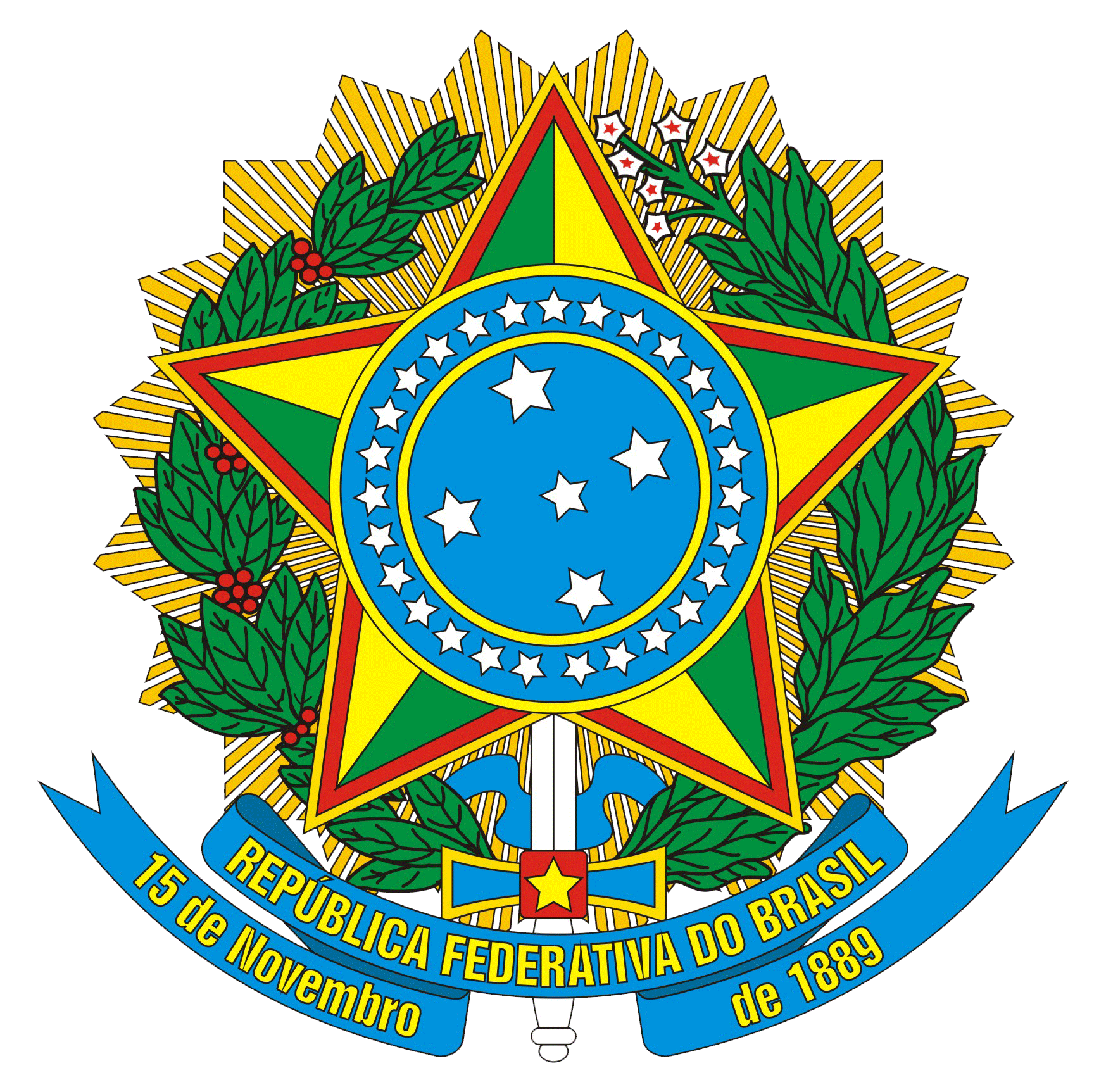 Governo FederalUniversidade Federal do Sul da BahiareitoriaMINUTA DE EDITAL Nº XXX/2016CONVOCA ELEIÇÕES PARA A ESCOLHA DO REPRESENTANTE TÉCNICO ADMINISTRATIVO E SEUS SUPLENTES NO CONSELHO UNIVERSITÁRIO DA UNIVERSIDADE FEDERAL DO SUL DA BAHIAO Reitor da UNIVERSIDADE FEDERAL DO SUL DA BAHIA, no uso de suas atribuições estatutárias, torna público que serão realizadas eleições para a escolha de representante do corpo técnico-administrativo no Conselho Universitário, de acordo com normas e condições contidas neste Edital. Art. 1º O presente Edital estabelece as diretrizes das eleições para 1 (um) representante do corpo técnico-administrativo, um primeiro e um segundo suplentes junto ao Conselho Universitário da UFSB.Art. 2º As/Os representantes do corpo técnico-administrativo serão eleitas/os de forma direta a partir de uma lista formada por chapas previamente aprovadas pela Comissão Eleitoral.§ 1º As chapas deverão ser compostas, obrigatoriamente, por suplentes lotados, em campi diferentes do representante titular, sendo indicados claramente o primeiro e o segundo suplente a fim de que se reste clara a ordem de substituição.§ 2º Serão consideradas/os eleita/os representantes do corpo técnico-administrativo no Conselho Universitário da UFSB, as chapas que obtiverem 50% mais 1 dos votos válidos em todos os campi.Art. 3º A formação da lista mencionada no art. 2º decorrerá das propostas à candidatura deferidas pela Comissão Eleitoral, por ordem alfabética do nome da/o representante titular.Art. 4º Será constituída a Comissão Eleitoral com a atribuição de: Iniciar suas atividades logo após a indicação de seus membros;Conduzir o processo de Eleição nos termos do Edital;Divulgar a normatização do pleito para os/as servidores/as técnico-administrativos/as;Coordenar e supervisionar os processos eleitorais para os quais foi constituída;Elaborar e publicar a lista de eleitores;Receber e homologar as inscrições de candidatos;Estabelecer as datas e os horários da votação, dando ampla divulgação;Realizar a apuração dos votos;Decidir em primeira instância, sendo a última instância o CONSUNI, sobre os recursos interpostos à execução do processo de Eleição;Encaminhar ao CONSUNI o Relatório Final do Processo Eleitoral contendo os resultados gerais da Eleição;Divulgar os resultados gerais do pleito para a comunidade universitária;Adotar as demais providências necessárias à realização da Eleição.Art. 5º A Comissão Eleitoral deverá ser indicada em assembleia do corpo técnico-administrativo e ter a seguinte composição:Uma/um servidor/ra técnico-administrativo/a, representando o Campus Jorge Amado.Uma/Um servidor/ra técnico-administrativo/a, representando o Campus Paulo Freire.Uma/um servidor/ra técnico-administrativo/a, representando o Campus Sosígenes Costa.Art. 6º O/A representante do corpo técnico-administrativo, assim como seus/uas suplentes, é eleito/a para mandato de dois anos, para o biênio maio/2016 a abril/2018, com direito a uma recondução, atendendo ao parágrafo segundo do Artigo 15 do Estatuto da UFSB.Art. 7º Poderão se candidatar à representação do corpo técnico-administrativo no Conselho Universitário todos os/as servidores/as técnico-administrativos/as da UFSB.§ 1º A proposta de candidatura das chapas se dará através do preenchimento do formulário disponibilizado no endereço eletrônico: XXXX.§ 2º A chapa que efetuar a inscrição deve conhecer o Estatuto da Instituição, seu Plano Orientador e todas as atribuições pertinentes aos membros do CONSUNI, comprometendo-se a exercer a vaga de representante técnico-administrativo junto ao Conselho e assumindo o compromisso de dar ampla publicidade e promover a discussão com os representados dos temas e decisões com as quais lidar durante o mandato.§ 3º Os membros da Comissão Eleitoral estão impedidos, a qualquer tempo, de concorrer aos cargos de que trata este Edital e este processo eleitoral.Art. 8º Fica estabelecido o seguinte cronograma para o processo eleitoral de que trata o presente Edital:I – Até as 23h59 do dia XX/XX/2016, serão recebidas pela Comissão Eleitoral (via formulário eletrônico) as propostas de chapas candidatas à representação.II – Até as 12h59 Do dia XX/XX/2016, , serão recebidos e julgados pela Comissão Eleitoral, os recursos eventualmente interpostos quanto à homologação das inscrições dos candidatos.III – No dia XX/XX/2016, será divulgada a decisão dos recursos interpostos e a lista dos candidatos habilitados, iniciando a campanha eleitoral, que poderá usar os meios definidos pelo Regimento Interno das Eleições de Representantes Técnico-administrativos para o Conselho Universitário, publicado pela Comissão Eleitoral, com atenção especial a preservação do patrimônio público.IV – No dia XX/XX/2016 serão realizadas as eleições para a representação do corpo técnico-administrativo no CONSUNI, observados os termos e as condições estabelecidas no presente Edital, em processo totalmente digital, devendo ser viabilizado que os servidores votem, garantidas as condições de segurança do processo.V – No dia XX/XX/2016, após o encerramento das eleições, a Comissão Eleitoral, reunida no Campus Jorge Amado, fará o encerramento das eleições e divulgará os resultados no sítio eletrônico da UFSB (www.ufsb.edu.br).VI – Após a proclamação e divulgação dos resultados, a Comissão Eleitoral se encarregará de enviar um relatório final ao CONSUNI para a homologação e nomeação do/a representante eleito/a, e seus/suas suplentes no qual constará um mapa eleitoral com a quantidade de eleitores por campus e votos obtidos por todas as chapas.VII – Na primeira reunião do Conselho Universitário subsequente à homologação e nomeação, o/a representante do corpo técnico-administrativo tomará posse como conselheiro/a do CONSUNI.Art. 9º. A realização das eleições para a representação do corpo técnico administrativo junto ao Conselho Universitário será regida por este Edital.Art. 10. Os casos omissos serão resolvidos pela Comissão Eleitoral, observados os Estatutos da UFSB e o presente Edital.Itabuna, 19 de abril de 2016.Joana Angélica Guimarães da Luz Vice-Reitora no Exercício do Cargo de Reitora Presidente do Conselho UniversitárioANEXO IMINUTA DE REGIMENTO GERAL DAS ELEIÇÕES DE REPRESENTANTES TÉCNICO-ADMINISTRATIVOS PARA O CONSELHO UNIVERSITÁRIO1 - Das diretrizes gerais1.1 - Estas normas orientam e regulamentam procedimentos à realização da eleição de 1 (um) membro titular, 1 (um) primeiro e 1 (um) segundo suplentes para a composição da representação do corpo técnico-administrativo no Conselho Universitário (CONSUNI).1.2 - As eleições são de responsabilidade dos/as servidores/as técnico-administrativos/as, realizadas de acordo com Edital específico aprovado pelo CONSUNI e coordenadas pela Comissão Eleitoral.2 - Dos elegíveis e dos votantes2.1 - A eleição disciplinada pelo Edital visa o preenchimento das 01 (uma) vaga de representação do corpo técnico-administrativo no Conselho Universitário, com mandato de 2 (dois) anos com a possibilidade de uma única recondução para mandatos sucessivos.2.2 - São elegíveis todas/os as/os técnicas/os administrativos em situação regular na UFSB.2.3 - Poderão participar da eleição, na qualidade de votantes, os técnico-Administrativos do quadro de servidores da UFSB.2.4 - Cada votante terá direito a um único voto.3 - Da Comissão Eleitoral3.1 - A organização das eleições dos representantes docentes para o CONSUNI deve ser conduzida pela Comissão Eleitoral.3.1.1- A comissão Eleitoral será composta por três membros, sendo um representante de cada campus; eleitos em assembleia pelos servidores técnico-administrativos.3.1.2- A presidência da comissão será eleita pelos membros da comissão entre seus pares.3.2 Compete à Comissão Eleitoral:3.2.1 - Iniciar suas atividades logo após a indicação de seus membros;3.2.2 - Conduzir o processo de Eleição nos termos do Edital;3.2.3 - Divulgar a normalização do pleito para os/as servidores/as técnico-administrativos/as;3.2.4 - Coordenar e supervisionar os processos eleitorais para os quais foi constituída;3.2.5 - Elaborar e publicar a lista de eleitores;3.2.6 - Receber e homologar as inscrições dos candidatos;3.2.7 - Estabelecer as datas e os horários da votação, dando ampla divulgação.3.2.8 - Realizar a apuração dos votos;3.2.9 - Decidir em primeira instância, sendo a última instância o CONSUNI, sobre os recursos interpostos à execução do processo de Eleição;3.2.10 - Encaminhar ao CONSUNI o Relatório Final do Processo Eleitoral contendo os resultados gerais da Eleição;3.2.11 - Divulgar os resultados gerais do pleito para a comunidade universitária;3.2.12 - Adotar as demais providências necessárias à realização da Eleição.4 - Da inscrição e da campanha eleitoral4.1 - A inscrição deve ser feita por meio de formulário próprio conforme Edital.4.2 - É permitida a campanha eleitoral no âmbito da Universidade desde que não interfira nas atividades ordinárias das Unidades Universitárias.4.3 - É possibilitada ao candidato a publicidade em todos os setores dos Campi.4.4 - A campanha eleitoral e todas as atividades de propaganda nas dependências da Universidade serão encerradas às 23h59 (vinte e três horas e cinquenta e nove minutos) do dia anterior ao da Eleição.5 - Da votação5.1 - A lista de votantes deve ser publicada no mínimo 72 (setenta e duas) horas antes do dia da Eleição, para ser passível de recurso.5.2 - Toda a Eleição regulada pelo Edital será realizada em sufrágio direto e secreto.5.3 - As eleições ocorrem em datas especificadas pelo Edital.6 - Da apuração6.1 - A apuração dos votos será feita pela Comissão Eleitoral no Campus Jorge Amado, em Itabuna, observando os seguintes procedimentos:6.1.1 - A apuração dos votos se dará no dia subsequente ao término da votação;6.1.2 - Os votos em branco são considerados válidos.7 - Do cômputo dos votos 7.1 - São considerados votos válidos aqueles dados diretamente a qualquer dos candidatos, somados aos votos em branco.8 - Das disposições gerais8.1 - Os membros da Comissão Eleitoral estão impedidos, a qualquer tempo, de concorrer aos cargos de que trata este Edital e este processo eleitoral.8.2 - Ao término do processo eleitoral, os resultados deverão ser homologados pelo CONSUNI.